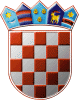 REPUBLIKA HRVATSKAKRAPINSKO – ZAGORSKA ŽUPANIJAGRAD ZLATARGRADSKO VIJEĆEKLASA: 363-01/21-01/47	URBROJ: 2140-07-01-22-6	Zlatar,  13.12.2022.	Na temelju članka 72. stavka 1.  Zakona o komunalnom gospodarstvu ("Narodne novine" broj 68/18, 110/18,  32/20) i članka 27. Statuta Grada Zlatara („Službeni glasnik Krapinsko-zagorske županije“ broj 36A/13, 9/18, 9/20, 17A/21), Gradsko vijeće Grada Zlatara na 15. sjednici održanoj 13. prosinca 2022. godine, donijelo jeII. izmjenu i dopunu Programa održavanja komunalne infrastruktureu Gradu Zlataru za 2022. godinuČlanak  1.U Programu održavanja komunalne infrastrukture u Gradu Zlataru za 2022. godinu („Službeni glasnik Krapinsko-zagorske županije“ broj 54A/21, 31/22) članak 1. mijenja se i glasi:„Ovim Programom održavanja komunalne infrastrukture u Gradu Zlataru za 2022. godinu određuje se opis i opseg poslova održavanja komunalne infrastrukture na području Grada Zlatara u 2022. godini s procjenom pojedinih troškova po djelatnostima i iskaz financijskih sredstava potrebnih za ostvarivanje programa s naznakom izvora financiranja kako slijedi:Članak  2.Ova II. izmjena i dopuna Programa objavit će se u „Službenom glasniku Krapinsko-zagorske županije“, a stupa na snagu dan nakon objave.PREDSJEDNICADanijela FindakRED. BR. OPIS I OPSEG POSLOVA TE IZVOR FINANCIRANJAPROCJENA TROŠKOVA (KN)1.Održavanje nerazvrstanih cesta632.000,00Sanacija klizišta – projektna dokumentacija82.000,00 - Prihodi od upravnih i administrativnih pristojbi60.000,00 - Vlastiti prihodi22.000,00Obavljanje komunalnih poslova održavanja nerazvrstanih ceste 280.000,00 - Državni proračun280.000,00Obavljanje komunalnih poslova zimskog održavanja nerazvrstanih ceste 150.000,00 - Prihod od komunalne naknade150.000,00Kameni materijal80.000,00 - Prihod od komunalne naknade80.000,00Malčiranje bankina uz nerazvrstane ceste40.000,00 - Prihod od komunalne naknade40.000,002.Održavanje javnih površina61.000,00Održavanje javnih površina61.000,00 - Prihod od poreza41.000,00 - Prihod od šumskog doprinosa10.000,00 - Prihod od vodnog doprinosa10.000,003. Održavanje građevina javne odvodnje oborinskih voda0,004. Održavanje javnih zelenih površina300.000,00Radovi krajobraznog uređenja zelenih površina 300.000,00 - Državni proračun300.000,005.Održavanje građevina i uređaja javne namjene111.385,00Tekuće održavanje sajma106.385,00 - Prihod od nefinancijske imovine5.000,00 - Prihod od upravnih i administrativnih pristojbi101.385,00Označavanje ulica i naselja5.000,00 - Vlastiti prihodi5.000,006.Održavanje groblja468.000,00Tekuće održavanje groblja i objekata 428.000,00 - Prihodi od grobne naknade i pristojbe418.000,00 - Državni proračun - komp. mj.10.000,00Investicijsko održavanje groblja i objekata na groblju20.000,00 - Prihodi od grobne naknade i pristojbe20.000,00Kupnja opreme za groblje20.000,00 - Prihodi od grobne naknade i pristojbe20.000,007.Održavanje čistoće javnih površina300.000,00Održavanje parkova i javnih površina300.000,00 - Državni proračun - komp. mj.300.000,008.Održavanje javne rasvjete714.000,00Tekuće održavanje javne rasvjete na području Grada Zlatara280.000,00 - Prihodi komunalne naknade280.000,00Električna energija za rasvjetu434.000,00 - Prihod od komunalne naknade4.000,00 - Državni proračun - komp. mj.430.000,00UKUPNOUKUPNO2.586.385,00